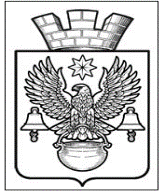 ПОСТАНОВЛЕНИЕАДМИНИСТРАЦИИКОТЕЛЬНИКОВСКОГО ГОРОДСКОГО ПОСЕЛЕНИЯКОТЕЛЬНИКОВСКОГО МУНИЦИПАЛЬНОГО   РАЙОНАВОЛГОГРАДСКОЙ ОБЛАСТИ   02.08.2021 г.                                                            № 524О создании комиссии по подготовке                                                                                              проекта правил землепользования и  застройки Котельниковского городского     поселения Котельниковского  муниципального района Волгоградской области           Во исполнение Предписания комитета архитектуры и градостроительства Волгоградской области об устранении нарушений законодательства о градостроительной деятельности №03-21/П от 05.05.2021г., руководствуясь Градостроительным кодексом Российской Федерации, Градостроительным кодексом Волгоградской области, Федеральным Законом от г. №131-ФЗ «Об общих принципах организации местного самоуправления в Российской Федерации», Уставом Котельниковского городского поселения, администрация Котельниковского городского поселения ПОСТАНОВЛЯЕТ:Считать утратившим силу постановление администрации Котельниковского городского поселения от 18.10.2017г. №876 «О создании комиссии по подготовке проекта правил землепользования и застройки Котельниковского городского поселения Котельниковского муниципального района Волгоградской области».Считать утратившим силу постановление администрации Котельниковского городского поселения от 25.09.2017г. №773 «Об утверждении требований к составу и порядку деятельности комиссии по подготовке проекта правил землепользования и застройки Котельниковского городского поселения Котельниковского муниципального района Волгоградской области, внесения в них изменений».Создать комиссию по подготовке проекта Правил землепользования и застройки Котельниковского городского поселения Котельниковского муниципального района Волгоградской области (далее - комиссия) (приложение №1). Утвердить Положение о комиссии и ее состав (приложение №2).Поручить комиссии проводить работы по подготовке проекта Правил землепользования и застройки Котельниковского городского поселения Котельниковского муниципального района Волгоградской области и рассмотрение некоторых вопросов в области градостроительной деятельности.Обнародовать настоящее постановление путем размещения на официальном сайте в сети Интернет. Контроль за исполнением настоящего постановления возложить на заместителя главы Котельниковского городского поселения А. Б. Страхова.И. о. Главы Котельниковского                                                                                                             городского поселения                                                                                                   А. Б. СтраховПриложение №1 к Постановлению                                                                                                                                                                                  администрации Котельниковского                                                                                                                                                                городского поселения                                                                                                                                                                                    от 02.08.2021г. №524    СОСТАВКОМИССИИ ПО ПОДГОТОВКЕ ПРОЕКТА ПРАВИЛ ЗЕМЛЕПОЛЬЗОВАНИЯИ ЗАСТРОЙКИ КОТЕЛЬНИКОВСКОГО ГОРОДСКОГО ПОСЕЛЕНИЯ КОТЕЛЬНИКОВСКОГО МУНИЦИПАЛЬНОГО РАЙОНА ВОЛГОГРАДСКОЙ ОБЛАСТИПриложение №2 кПостановлению                                                                                                                                                                                   администрации Котельниковского                                                                                                                                                                городского поселения                                                                                                                                                                                    от 02.08.2021г. № 524   ПОЛОЖЕНИЕО КОМИССИИ ПО ПОДГОТОВКЕ ПРОЕКТА ПРАВИЛЗЕМЛЕПОЛЬЗОВАНИЯ И ЗАСТРОЙКИ КОТЕЛЬНИКОВСКОГО ГОРОДСКОГО ПОСЕЛЕНИЯ КОТЕЛЬНИКОВСКОГО МУНИЦИПАЛЬНОГО РАЙОНА ВОЛГОГРАДСКОЙ ОБЛАСТИ1. Общие положенияНастоящее Положение определяет компетенцию и порядок работы комиссии по подготовке проектов Правил землепользования и застройки (далее – Правила) и изменения в них, проектов решений о предоставлении разрешения на условно разрешенный вид использования земельного участка или объекта капитального строительства, проектов решений о предоставлении разрешения на отклонение от предельных параметров разрешенного строительства, реконструкции объектов капитального строительства на территории Котельниковского городского поселения Котельниковского муниципального района Волгоградской области  (далее - комиссия).Комиссия создана с целью соблюдения права человека на благоприятные условия жизнедеятельности, прав и законных интересов правообладателей земельных участков и объектов капитального строительства по проектам правил землепользования и застройки,  проектам, предусматривающим внесение изменений в правила землепользования и застройки, проектам решений о предоставлении разрешения на условно разрешенный вид использования земельного участка или объекта капитального строительства, проектам решений о предоставлении разрешения на отклонение от предельных параметров разрешенного строительства, реконструкции объектов капитального строительства .Настоящее Положение определяет задачи, функции, состав, порядок работы и полномочия комиссии по подготовке вышеуказанных проектов.Комиссия является постоянно действующим коллегиальным совещательным органом и осуществляет свою работу в соответствии с Конституцией Российской Федерации, Земельным кодексом Российской Федерации, Градостроительным кодексом Российской Федерации, Гражданским кодексом Российской Федерации, Федеральными законами и законами Волгоградской области, муниципальными правовыми актами Котельниковского муниципального района, Котельниковского городского поселения, настоящим Положением.Задачи и функции комиссииЗадачами Комиссии являются: 2.1. создание условий для устойчивого развития территории Котельниковского городского поселения Котельниковского муниципального района Волгоградской области на основе Генерального план городского поселения, сохранения окружающей среды и объектов культурного наследия; 2.2.  создание условий для планировки территорий Котельниковского городского поселения Котельниковского муниципального района Волгоградской области; 2.3. обеспечение соблюдения права человека на благоприятные условия жизнедеятельности, прав и законных интересов правообладателей земельных участков и объектов капитального строительства;      2.4. организация процесса последовательного формирования и совершенствования регулирования землепользования и застройки на территории Котельниковского городского поселения Котельниковского муниципального района Волгоградской области (подготовка проекта Правил и  проектов о внесении изменений в Правила);     2.5. рассмотрение предложений заинтересованных лиц, о внесении изменений в Правила землепользования и застройки в связи с нарушением уже возникших прав;    2.6. рассмотрение предложений заинтересованных лиц, о предоставлении разрешений на условно разрешенный вид использования земельного участка или объекта капитального строительства,     2.7. рассмотрение предложений заинтересованных лиц, на отклонение от предельных параметров разрешенного строительства, реконструкции объектов капитального строительства;    2.8.  Организация и проведение публичных слушаний:- по проектам о внесении изменений в Правила;- по проектам документации по планировке территории;- по вопросам предоставления разрешений на условно разрешенный вид использования земельного участка или объекта капитального строительства;- по вопросам предоставления разрешений на отклонение от предельных параметров разрешенного строительства, реконструкции объектов капитального строительства.    2.9. Подготовка заключений: - о результатах публичных слушаний;- содержащих, рекомендации главе администрации Котельниковского городского поселения о внесении изменений в Правила или об отклонении таких предложений с указанием причин отклонения (в соответствии с поступившими в Комиссию предложениями).     2.10. Подготовка рекомендаций Главе Котельниковского городского поселения: - по вопросу предоставления разрешения на условно разрешенный вид использования земельного участка или объекта капитального строительства или об отказе в предоставлении такого разрешения;- по вопросу предоставления разрешения на отклонение от предельных параметров разрешенного строительства, реконструкции объектов капитального строительства.     2.11. Рассмотрение спорных вопросов по применению Правил.   2.12. Комиссия не рассматривает заявления в порядке статьи 39 Градостроительного кодекса Российской Федерации, если земельные участки предоставлены:- для целей, не связанных со строительством, а именно для установки объектов движимого имущества (киосков, павильонов, временных объектов торговли, общественного питания быстрого обслуживания, металлических, железобетонных гаражей и др.), для благоустройства, открытых стоянок хранения автомобильного транспорта (площадки-парковки), для огородничества, временных сооружений и т.п.;- как дополнительные земельные участки (отдельно от основного земельного участка). Дополнительные земельные участки рассматриваются только в совокупности с основным земельным участком для последующего его объединения.2.13. Комиссия не рассматривает проект о внесении изменений в Правила, предусматривающих приведение данных Правил в соответствие с ограничениями использования объектов недвижимости, установленными на приаэродромной территории.Требования к составу и порядку деятельности  комиссии. Комиссия создается и прекращает свою деятельность на основании постановления администрации Котельниковского городского поселения Котельниковского муниципального района Волгоградской области. Комиссия формируется в составе председателя комиссии, заместителя председателя комиссии, секретаря и членов комиссии.В состав Комиссии могут быть включены представители Совета народных депутатов Котельниковского городского поселения, государственных органов и иных организаций.Комиссия осуществляет свою деятельность в форме заседаний. 3.5. Члены Комиссии заранее уведомляются о месте, дате и времени проведения заседания Комиссии. Члены Комиссии участвуют в заседаниях лично, без права замены. Замена членов комиссии возможна путем внесения изменений в состав комиссии в установленном порядке. В случае отсутствия члена комиссии на заседании он имеет право представить свое мнение по рассматриваемым вопросам в письменной форме за своей подписью. Письменное мнение участвует в голосовании.3.6. Председатель комиссии, а в его отсутствие - заместитель председателя комиссии руководит деятельностью комиссии, председательствует на заседаниях, организует работу комиссии, осуществляет общий контроль за реализацией принятых комиссией решений.3.7.  Секретарь комиссии:- по поручению председателя комиссии и (или) заместителя председателя комиссии формирует повестку заседания с учетом предложений, рекомендаций и заключений комиссии по заявкам и обращениям органов местного самоуправления Котельниковского городского поселения, граждан и юридических лиц;- оповещает членов комиссии о созыве очередного заседания;- информирует членов комиссии о повестке заседания не позднее чем за 3 дня до его проведения;ведет и оформляет протоколы заседаний комиссии, оформляет рекомендации и заключения комиссии.      В отсутствие секретаря комиссии его обязанности исполняет лицо, уполномоченное председателем комиссии либо его заместителем (в отсутствие председателя комиссии).  3.8. Заседание Комиссии правомочно, если на нем присутствуют не менее пятидесяти процентов установленного числа его членов, в том числе председатель комиссии и (или) заместитель председателя комиссии. При определении правомочности комиссии учитываются присутствующие на заседании члены комиссии и письменные мнения отсутствующих членов комиссии.  3.9. Заседание Комиссии проводится не реже одного раза в месяц при наличии заявлений.. Периодичность, время и место проведения заседаний Комиссии определяется председателем Комиссии.  3.10. При возможном возникновении конфликта интересов у членов комиссии в связи с рассмотрением вопросов, включенных в повестку дня заседания комиссии, они обязаны до начала заседания заявить об этом. В этом случае соответствующий член комиссии не принимает участия в рассмотрении указанных вопросов.   3.11. Решения комиссии принимаются простым большинством голосов от числа членов комиссии, присутствующих на заседании, путем открытого голосования с учетом письменных мнений отсутствующих членов комиссии. Члены  Комиссии голосуют либо «за», либо «против», голосование «воздержался» не предусмотрено. При равенстве голосов голос председательствующего на заседании комиссии является решающим.     При проведении заочного голосования решения принимаются простым большинством голосов членов комиссии, участвующих в заочном голосовании. При этом число членов комиссии, участвующих в заочном голосовании, должно быть не менее половины членов комиссии. В случае равенства голосов решающим является голос председательствующего.3.12. По итогам заседания комиссии в течение пяти рабочих дней оформляется протокол, который в течение двух рабочих дней подписывают председательствующий на заседании комиссии и секретарь комиссии. В протоколе отражаются вопросы, внесенные на рассмотрение комиссии, а также принятые по ним решения. К протоколу заседания комиссии прилагаются копии материалов, связанных с темой заседания.3.13. В заявительном порядке секретарем комиссии представляются выписки из протоколов заседаний комиссии, рекомендаций и заключений комиссии заявителям после утверждения протокола заседания председателем комиссии либо его заместителем (при проведении заседания комиссии в отсутствие председателя комиссии).3.14. По результату работы Комиссии подготовку протоколов, заключений, рекомендаций Комиссии по рассмотрению на публичных слушаний вопросам, проектов постановлений администрации Котельниковского городского поселения по всем направлениям деятельности Комиссии осуществляет отдел архитектуры и землеустройства  администрации Котельниковского городского поселения.3.15. Материалы, отражающую деятельность Комиссии (протоколы, заключения, рекомендации, постановления) составляют архив Комиссии и хранятся в отделе архитектуры и землеустройства  администрации Котельниковского городского поселения.3.16. Организационное обеспечение деятельности Комиссии осуществляет администрация Котельниковского городского поселения Котельниковского муниципального района Волгоградской области. Порядок рассмотрения Комиссией предложений о внесении изменений в Правила.Изменениями Правил землепользования и застройки считаются любые изменения текста Правил, карты градостроительного зонирования либо градостроительных регламентов.Основаниями для рассмотрения вопроса о внесении изменений в Правила являются:- несоответствие Правил землепользования и застройки Котельниковского городского поселения Генеральному плану Котельниковского городского поселения, возникшее в результате внесения изменений в Генеральный план;- поступление предложений об изменении границ территориальных зон, изменении градостроительных регламентов.4.3 Предложения о внесении изменений в Правила землепользования и застройки Котельниковского городского поселения в комиссию направляются:- федеральными органами исполнительной власти в случаях, если Правила могут воспрепятствовать функционированию, размещению объектов капитального строительства федерального значения;- органами исполнительной власти Волгоградской области в случаях, если Правила могут воспрепятствовать функционированию, размещению объектов капитального строительства регионального значения;- органами местного самоуправления муниципального района в случаях, если Правила могут воспрепятствовать функционированию, размещению объектов капитального строительства местного значения;- органами местного самоуправления в случаях, если необходимо совершенствовать порядок регулирования землепользования и застройки на соответствующих территории поселения, межселенных территориях;- физическими или юридическими лицами в инициативном порядке либо в случаях, если в результате применения Правил земельные участки и объекты капитального строительства не используются эффективно, причиняется вред их правообладателям, снижается стоимость земельных участков и объектов капитального строительства, не реализуются права и законные интересы граждан и их объединений;- уполномоченным федеральным органом исполнительной власти или юридическим лицом, созданным Российской Федерацией и обеспечивающим реализацию принятого Правительством Российской Федерации решения о комплексном развитии территории;- высшим исполнительным органом государственной власти субъекта Российской Федерации, органом местного самоуправления, принявшими решение о комплексном развитии территории, юридическим лицом, созданным субъектом Российской Федерации и обеспечивающим реализацию принятого субъектом Российской Федерации решения о комплексном развитии территории, либо лицом, с которым заключен договор о комплексном развитии территории в целях реализации решения о комплексном развитии территории.          4.4. Предложения указанных лиц оформляются в форме заявления с указанием почтового адреса и контактного телефона по форме согласно приложениям 1, 2 к настоящему Положению с приложением документов, рекомендуемых для обоснования заявлений при рассмотрении комиссией вопросов о внесении изменений в Правила, согласно п.4.5 настоящего Положения и направляются на рассмотрение комиссии через секретаря комиссии в администрацию Котельниковского городского поселения по адресу: 404354, Волгоградская область, Котельниковский район, г. Котельниково, ул. Ленина, 9.           Предложения могут содержать материалы на бумажных и электронных носителях. Направленные материалы возврату не подлежат.          4.5. К заявлению прилагаются  следующие документы:1) материалы  по обоснованию предложения о внесении изменений в Правила, которые включают в себя:- в случае внесения изменений в пояснительную записку Правил со ссылкой на нормы действующего законодательства Российской Федерации;- в случае внесения изменений в Карту градостроительного зонирования - графические материалы с предложениями по изменению границ зон, схемы размещения Земельного участка (или объекта), фотографии отношении которой предлагаются изменения, и пояснительную записку с  пояснениями предлагаемых изменений с изложением доводов и оснований, со ссылкой на нормы действующего законодательства Российской Федерации, а при необходимости - Проект внесения изменений описания границ территориальной зоны;2) копии документа, удостоверяющего личность (физического представителя юридического лица);3) копии документа, удостоверяющего права (полномочия) представителя физического либо юридического лица, в случае, если с заявлением обращается представитель заявителя (заявителей);4) копий правоустанавливающих документов на земельный участок (объект капитального строительства), права на который не зарегистрированы в Едином государственном реестре прав на недвижимое имущество и сделок с ним;5) копии свидетельства о государственной регистрации юридического лица или выписки из Единого государственного реестра юридических лиц;6) копий правоустанавливающих документов на земельный участок (объект капитального строительства), права на который зарегистрированы в Едином государственном реестре прав на недвижимое имущество и сделок с ним;7) копии кадастровой выписки о земельном участке.Все приложения представляются в двух экземплярах.4.6. Комиссия в течение 25 календарных дней со дня поступления предложения о внесении изменения в Правила землепользования и застройки Котельниковского городского поселения осуществляет подготовку заключения, в котором содержатся рекомендации о внесении изменения в Правила землепользования и застройки Котельниковского городского поселения в соответствии с поступившим предложением или об отклонении такого предложения с указанием причин отклонения, и направляет это заключение главе Котельниковского городского поселения.4.7. Комиссия на основании заключения о результатах общественных обсуждений или публичных слушаний по проекту решения о предоставлении разрешения на условно разрешенный вид использования осуществляет подготовку рекомендаций о предоставлении разрешения на условно разрешенный вид использования или об отказе в предоставлении такого разрешения с указанием причин принятого решения и направляет их главе Котельниковского городского поселения.4.8. Комиссия на основании заключения о результатах общественных обсуждений или публичных слушаний по проекту решения о предоставлении разрешения на отклонение от предельных параметров разрешенного строительства, реконструкции объектов капитального строительства в течение пятнадцати рабочих дней со дня окончания таких обсуждений или слушаний осуществляет подготовку рекомендаций о предоставлении такого разрешения или об отказе в предоставлении такого разрешения с указанием причин принятого решения и направляет указанные рекомендации главе Котельниковского городского поселения.5. Полномочия комиссииДля выполнения возложенных функций комиссия имеет право:5.1. Запрашивать у организаций, юридических и физических лиц, а также территориальных и отраслевых структурных подразделений администрации Котельниковского городского поселения документы, материалы, необходимые для осуществления работы комиссии.5.2. Контролировать исполнение принятых решений комиссии.5.3. Осуществлять подготовку предложений главе Котельниковского городского поселения по вопросам, связанным с деятельностью комиссии.4.4. Осуществлять иные права, связанные с деятельностью комиссии, в соответствии с действующим законодательством Российской Федерации. 6. Ответственность комиссииЗа неисполнение или ненадлежащее исполнение своих функций и полномочий комиссия несет ответственность в соответствии с действующим законодательством Российской Федерации.Приложение 1 к положению, утвержденному постановлением администрации Котельниковского городского поселения от 02.08.2021г. №524                                         В комиссию по подготовке проекта                                        правил землепользования и застройки                                        Котельниковского городского поселения                                        ___________________________________                                                 (Ф.И.О. заявителя)                                        адрес: ___________________________,                                        тел.: _____________________________ЗАЯВЛЕНИЕ    Прошу  рассмотреть  на  заседании комиссии по подготовке проекта правил землепользования и застройки Котельниковского городского поселения возможность  изменения  границ  территориальной зоны, включающей земельный участок (учетный номер/кадастровый номер) ______________________________________________________________________площадью _____________ кв. м, расположенный по адресу: ______________________________________________________________________,отнесением зоны (схема прилагается) ____________________________________________________ к территориальнойзоне ____________________ с целью ___________________________________________________________________________________________________________________________________________________________________________________________________Приложение:________________________________________________________________________________________________________________________________________________________________________________________________________________________________________________________________________________________________"___" ______________________ г.                    ________________________                                                                                                  (подпись)Приложение 2 к положению, утвержденному постановлением администрации Котельниковского городского поселения от 02.08.2021г. №524                                         В комиссию по подготовке проекта                                        правил землепользования и застройки                                        Котельниковского городского поселения                                        ___________________________________                                                 (Ф.И.О. заявителя)                                        адрес: ___________________________,                                        тел.: _____________________________ЗАЯВЛЕНИЕ    Прошу  рассмотреть  на  заседании комиссии по подготовке проекта правил землепользования и застройки Котельниковского городского поселения вопрос о  возможности  внесения  изменений  в Правила землепользования и застройки Котельниковского городского поселения, утвержденные   решением Совета народных депутатов Котельниковского городского поселения от 15.10.2009г. №41/232 «Об утверждении «Правил землепользования и застройки городского поселения Котельниковское Котельниковского муниципального района Волгоградской области»», предусмотрев ______________________________________________________________________________________________________________________________________________________________________________________________________________________________________________________________________________________с целью ___________________________________________________________________________________________________________________________________________________________________________________________________.Приложение:____________________________________________________________________________________________________________________________________________________________________________________________________________"___" ______________________ г.                    ________________________                                                                                                                                             (подпись)Председатель комиссии:Федоров А. Л.Глава Котельниковского городского поселенияЗам. председателя комиссии:Страхов А. Б. Зам. Главы Котельниковского  городского поселенияСекретарь комиссии:Брыкина Е. В.Начальник общего отдела    администрации                                            Котельниковского  городского поселенияЧлены комиссии:Члены комиссии:Шишков П. Н. Директор МКУ «Управления» (по согласованию)Кононова Н. Ф.Начальник отдела архитектуры и   землеустройства       администрации Котельниковского                               городского поселения                                                                                                                                                                        Кувикова С. Г.Председатель Совета  народных депутатов                                                     Котельниковского городского поселения (по согласованию)Журавлева В. С.Начальник  отдела ЖКХ администрации Котельниковского городского поселенияЧубарова Я. А.Начальник  отдела правового обеспечения администрации Котельниковского городского поселения                                                                                                                                  Чимпоеш Н. А.Начальник отдела ФБУи Э администрации Котельниковского городского поселенияИзучеева С. Г.Главный специалист отдела ФБУи Э администрации Котельниковского городского поселения